STATE OF MAINE REQUEST FOR APPLICATIONS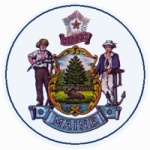 RFA AMENDMENT #1RFA NUMBER AND TITLE:202003056 - Grants for Nonpoint Source Pollution Control Projects Watershed-Based Plan ImplementationRFA ISSUED BY:DEP - Bureau of Water QualityAMENDMENT DATE:March 27, 2020APPLICATION DUE DATE:3rd Friday in May (as amended)APPLICATION DUE TO:Proposals@maine.govDESCRIPTION OF CHANGES IN RFP (if any):RFA Release Date is amendedSubmitted Questions Due Date is amendedAnnual Application Submittal Deadline is amendedDESCRIPTION OF CHANGES IN RFP (if any):RFA Release Date is amendedSubmitted Questions Due Date is amendedAnnual Application Submittal Deadline is amendedREVISED LANGUAGE IN RFP (if any):REVISED LANGUAGE IN RFP (if any):All other provisions and clauses of the RFP remain unchanged.All other provisions and clauses of the RFP remain unchanged.